School of Literature, Art and Media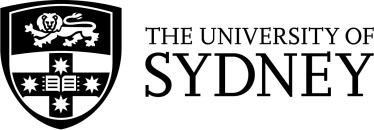 Faculty of Arts and Social SciencesSLAM Visiting Research Fellowship Scheme Application FormCLOSING DATE: 31 March and 31 August 2022Out-of-cycle applications may be considered in exceptional circumstancesThis application form must be completed in full and submitted with a research CV (max. 3 pages)and a 750 word max. project description.Please refer to the SLAM Visiting Research Fellowship GuidelinesProposed dates of visit (dd/mm/yyyy):Project Title:Contribution to ProgramPlease indicate in which areas you are willing to contribute:SeminarMaster ClassConference/Symposium participationPublic Lecture     Other (please specify) ________________________________________________Checklist for attached documentsProject Outline (750 words maximum)Research and Publications CV (3 page maximum)Letter of recommendation (Early Career Researchers ONLY)Signature of Applicant:	Date:  	Internal Use OnlySponsor responsible for organising Fellow’s contribution to the programStatement of Support from the SponsorPlease explain how the applicant’s proposed project fits with the departmental research activities or interests. Indicate which of the contributions to the program that the applicant is willing to offer you would host/organise and give an indicative timeframe.Head of School supports application	YES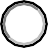 NONameTitleCitizenshipBusiness Mailing AddressBusiness Mailing AddressCurrent Appointment (including title)DepartmentInstitutionCity/TownPostcode/ZipcodeCountryEmailHost Discipline in SLAM:Discipline Contact Person: